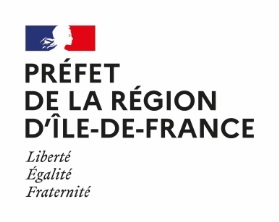 Paris, le 2 janvier 2023Agenda de M. Marc GuillaumePréfet de la région d’Île-de-France, préfet de ParisDu 2 au 6 janvier 2022 Lundi 2 janvier 15h30	Réunion avec Nicolas Rousselet, président de l’union nationale des industries du taxi18h45	Entretien avec Clément Beaune, ministre délégué chargé des transportsMardi 3 janvier16h30	Réunion avec Jean-Claude Gaillot, président du comité opérationnel du CHU Grand Paris NordMercredi 4 janvier09h	Réunion autour de Paris Saclay cancer cluster en présence de son directeur général Benjamin Garel, Sylvain Ducroz directeur général de l’Institut Gustave Roussy, Claire Giry directrice générale de la recherche et de l’innovation du ministère de l’enseignement supérieur, de la recherche et de l’innovation14h30	Réunion des préfets au ministère de l’Intérieur et des Outre-MerJeudi 5 janvier08h30	Intervention à l’École des mines auprès des ingénieurs-élèvesvendredi 6 juillet10h		Réunion avec Catherine Grenier, directrice de la fondation Giacometti, de Soizic Wattinne secrétaire générale, Laurent Roturier directeur régional des affaires culturellesContact pressePréfecture de la région d’Île-de-France, 
préfecture de Paris01 82 52 40 25 / pref-presse@paris.gouv.frhttp://www.prefectures-regions.gouv.fr/ile-de-france@Prefet75_IDF    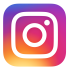 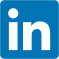 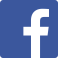 5, rue Leblanc75911 Paris Cedex 1